WYJAŚNIENIE I MODYFIKACJA TREŚCI SPECYFIKACJI ISTOTNYCH WARUNKÓW ZAMÓWIENIA dotyczy: postępowania przetargowego na dostawę sprzętu medycznego i mebli medycznych dla Centralnej Sterylizacji i pomieszczeń towarzyszących w ramach realizacji inwestycji „Rozbudowa budynku nr 1 na potrzeby Zintegrowanego Bloku Operacyjnego w 4.WSK z Polikliniką Sp. ZOZ we Wrocławiu”, znak sprawy: 1/ZP/2017Pełnomocnik Zamawiającego działając na podstawie art. 38 ust. 1 i 2 Ustawy Prawo zamówień publicznych (tj. Dz. U. z 2015 r. poz. 2164 z późn. zm.) informuje, że w dn. 08.05.2017 r. wpłynęło pismo z prośbą o jednoznaczne wyjaśnienie treści Specyfikacji Istotnych Warunków Zamówienia w ww. postępowaniu przetargowym, dotyczące odpowiedzi na Pytanie nr 109, zawartej w Wyjaśnieniach z dn. 04.05.2017:Odpowiedź na pytanie nr 109Pytanie do punktu 2.2 (rozdział III) odnośnie potwierdzenia spełnienia warunków w postępowaniu. Zważywszy na fakt, iż wartość urządzenia opisanego w pakiecie C -„przewoźny system dekontaminacji” jest znacznie niższa od wymaganego zabezpieczenia finansowego, czy zmawiający zgodzi się obniżyć kwotę wymienioną w pkt. 2.2. SIWZ (dotyczącą pakietu C) i do jakiej kwoty? Odpowiedź:Zamawiający nie wyraża zgody, zapisy SIWZ pozostają bez zmian.Pełnomocnik Zamawiającego działając na podstawie art. 38 ust. 1 i 2 Ustawy Prawo zamówień publicznych (tj. Dz. U. z 2015 r. poz. 2164 z późn. zm.) informuje, że po terminie uprawniającym do składania wniosków o wyjaśnienie treści SIWZ wpłynęły pisma Oferentów. W związku z ww. pismami Pełnomocnik Zamawiającego  uzupełnia/weryfikuje wyjaśnienia treści SIWZ, opublikowane 26.04.2017 i 04.05.2017, dotyczące następujących pytań Oferentów:Pytanie nr 55, dot. pkt. 97 tabeliCzy Zamawiający dopuści suszarkę będącą wyrobem medycznym zgodną z dyrektywą 93/42/EEC, wyposażoną w filtr elektrostatyczny do filtrowania powietrza zasysanego?Odpowiedź:Tak, Zamawiający dopuszcza.Odpowiedzi na pytania nr 57, 60, 64 Udzielone odpowiedzi pozostają bez zmian. Zamawiający nie wyraża zgody ze względu na wykonaną i podlegającą gwarancji instalację elektryczną.Odpowiedzi na pytania 54 – 57Udzielone odpowiedzi pozostają bez zmian. Zamawiający dodatkowo wyjaśnia, że suszarka, z założenia, jest przeznaczona do suszenia węży anestezjologicznych i powinna posiadać wymuszony obieg powietrza. Pytanie nr 59, dot. pkt. 199 tabeliCzy Zamawiający dopuści zbiornik solanki o wymiarach w zakresie 500-600x800-1200mm (sxgxw)? Odpowiedź:Tak, Zamawiający dopuszcza, pod warunkiem zapewnienia pojemności zbiornika, gwarantującej niezbędną ilość wody do uzdatnienia.Pytanie nr 62, dot. pkt. 228 tabeliCzy Zamawiający dopuści osmozer o wymiarach w zakresie 400-600x500-800x1300-1700mm (sxgxw)? Odpowiedź:Tak, Zamawiający dopuszcza, pod warunkiem zapewnienia pojemności, gwarantującej niezbędną ilość wody do uzdatnienia.Pytanie nr 63, dot. pkt. 236 tabeliCzy Zamawiający dopuści zbiornik o wymiarach w zakresie 1900-2100x700-780x1300x1700 dxsxw)?Odpowiedź:Tak, Zamawiający dopuszcza, pod warunkiem zapewnienia pojemności zbiornika, gwarantującej niezbędną ilość wody do uzdatnienia.Odpowiedź na pytania nr 69 – 73, 78, 79, 82, 84, 88, 92, 94 Zamawiający wyjaśnia, że wszystkie podane wymiary są orientacyjne, usytuowanie urządzeń musi być dostosowane do wymiarów pomieszczeń, a Wykonawca musi uzyskać akceptację Zamawiającego ich usytuowania w pomieszczeniach Centralnej Sterylizacji.Dodatkowo Pełnomocnik Zamawiającego wyjaśnia, że w pkt.58 Pakiet B wystąpił błąd pisarski – brak oznaczenia x przed liczbą 85, zapis brzmi:  „wymiar 140x120 cm,  górna krawędź na wysokości  85 cm”.Pełnomocnik Zamawiającego nie rozumie wątpliwości  Oferenta, dotyczących pkt.154 Załącznika nr 2Odpowiedź dot. ogólnych wymogów do mebli z pakietu BW związku z pismem Oferenta, dotyczącym ogólnych wymogów dla mebli medycznych, opisanych w Pakiecie B, Pełnomocnik Zamawiającego informuje, że nie zmienia zapisów SIWZ, ponadto potwierdza, że ostateczna decyzja odnośnie ustawienia drzwi zostanie podjęta przy zatwierdzeniu przedstawionej wizualizacji przed ostatecznym zamówieniem. Zamawiający nie będzie wymagał ich zmiany w późniejszym terminie.III.W związku z oczywistą omyłką pisarską, pełnomocnik Zamawiającego doprecyzowuje w Rozdziale IV. SIWZ punkty 3, 4 i 6 w sposób następujący:Wykonawca może w celu potwierdzenia spełniania warunków udziału w  postępowaniu, w stosownych sytuacjach oraz w odniesieniu do konkretnego zamówienia, lub jego części, polegać na zdolnościach technicznych lub zawodowych lub zdolnościach finansowych lub ekonomicznych innych podmiotów, niezależnie od charakteru prawnego łączących go z nimi stosunków. Wykonawca w takiej sytuacji zobowiązany jest udowodnić Pełnomocnikowi Zamawiającemu, iż będzie dysponował tymi zasobami w trakcie realizacji zamówienia, w szczególności przedstawiając w tym celu pisemne zobowiązanie tych podmiotów do oddania mu do dyspozycji niezbędnych zasobów na potrzeby wykonania zamówienia. Pełnomocnik Zamawiającego oceni, czy udostępnianie wykonawcy przez inne podmioty ich zdolności technicznych lub zawodowych lub sytuacji finansowej lub ekonomicznej, pozwala na wykazanie przez wykonawcę spełniania warunków udziału w postępowaniu oraz zbada, czy nie zachodzą wobec tego podmiotu podstawy wykluczenia, o których mowa w art. 24 ust. 1 pkt 13-22 i ust. 5 pkt. 1 PZP -  informację z Krajowego Rejestru Karnego w zakresie określonym wyżej należy dostarczyć na wezwanie Pełnomocnika Zamawiającego, w terminie 10 dni od daty wezwania (dotyczy Wykonawcy, którego ofertę oceniono za najkorzystniejszą);Wykonawca, który polega na zdolnościach technicznych lub zawodowych lub na sytuacji finansowej lub ekonomicznej innych podmiotów, odpowiada solidarnie z podmiotem, który zobowiązał się do udostępnienia zasobów, za szkodę poniesioną przez Pełnomocnika Zamawiającego powstałą wskutek nieudostępnienia tych zasobów, chyba że za nieudostępnienie zasobów nie ponosi winy.Wykonawca, który powołuje się na zasoby innych podmiotów, w celu wykazania braku istnienia wobec nich podstaw wykluczenia oraz spełniania, w zakresie, w jakim powołuje się na ich zasoby, warunków udziału w postępowaniu składa wraz z ofertą także jednolite dokumenty dotyczące tych podmiotów.Jeżeli zdolności techniczne lub zawodowe lub sytuacja ekonomiczna lub finansowa, podmiotu, o którym mowa w pkt. 3), nie potwierdzają spełnienia przez wykonawcę warunków udziału w postępowaniu lub zachodzą wobec tych podmiotów podstawy wykluczenia, Pełnomocnik Zamawiającego żąda, aby wykonawca w terminie określonym przez Pełnomocnika Zamawiającego:a) zastąpił ten podmiot innym podmiotem lub podmiotami lubb) zobowiązał się do osobistego wykonania odpowiedniej części zamówienia, jeżeli wykaże zdolności techniczne lub zawodowe lub sytuację finansową lub ekonomiczną, o której mowa w pkt. 3).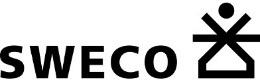 